      Старые люди практически не обращаются за помощью. ВОЗ определяет понятие жестокого обращения со стариками как действие, либо бездействие, которое наносит ущерб пенсионеру или вводит его в состояние стресса. Виды насилияфизическое насилие             Виды:ударыпинкинанесение ожоговлишение возможности передвигаться (привязывание к стулу, заключение в комнате).            Как определитьРезультат такого воздействия обнаруживается наиболее легко: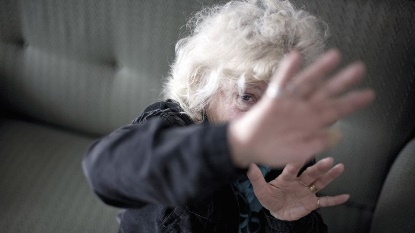 синяки и ссадиныушибыследы от ожоговпереломыследы от веревок порванная одежда, поломанные личные вещипризнаки передозировки лекарствамиПсихологическое насилиеПсихологическое насилие имеет множество форм и видов, но цель одна и та же – создать ощущение страха, тревоги, подавленности, лишить ментальной возможности сопротивляться давлению.  Человек, практикующий психологическое насилие, как правило, не считает себя виноватым, списывая свои действия на раздражение, усталость или гнев. Особенно это касается семей со стариками, чей мозг поражен деменцией. Бесконечное повторение одних и тех же предупреждений (о которых подопечный тут же забывает) действительно выводит из себя. И в этом случае переступить черту бывает намного легче, чем контролировать свои чувства и эмоции. Но это не является оправданием криков в адрес беспомощного человека.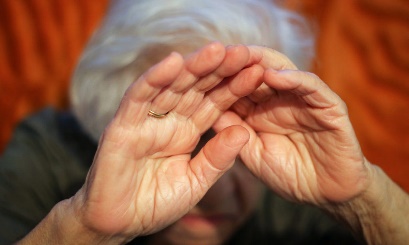           Виды:постоянные оскорбленияугрозы оставить без помощи или применить физическое насилиесаркастические ремарки в адрес действий старого человека с целью унизить и высмеятьосуждение любых попыток самостоятельной деятельностизапрет на общение с другими людьмиКак определитьЖертву психологического насилия легко отличить по поведению:эмоциональная отстраненность, замкнутостьмолчаливостьотсутствие контакта – человек даже не поднимает глаз на собеседникаЗлоупотребление деньгами пенсионера       Насилие – над самостоятельностью пожилых людей, над их благополучием, возможностью обеспечить себя тем, в чем они действительно нуждаются. Запустить руку в кошелек старика, взять под собственный контроль его небольшую пенсию – некоторые не видят в этом ничего страшного и даже, наоборот, объясняют пожилым родителям, что именно так сохраняют их деньги от мошенников. Здесь есть доля истины. Однако члены семьи, контролирующие пенсию старых родителей, нередко используют ее в собственных целях.Виды:Мошенничество в семьекража денег и ценностей пожилых людей, в том числе с пенсионной карточкиподделка подписи на документахложь относительно финансового состояния счета пенсионера (выявить это постороннему человеку практически невозможно)трата денег пенсионеров на свои нужды без их позволения«Профессиональное» мошенничествосообщение о выигрыше крупной суммы денег, которую можно получить, уплатив определенный «налог»сообщение о попытке взлома счета с просьбой сообщить данные карты и телефонный кодпредложение от имени «собеса» приобрести «со скидкой» определенный товар при условии значительной предоплатыОписывать все виды профессионального мошенничества над пожилыми людьми бессмысленно, их крайне много.    Как определитьДоказать этот вид насилия непросто, однако есть на что обратить внимание:из дома начинают пропадать ценные вещибанковский счет старика уменьшаетсяпенсионер жалуется на неоплаченные коммунальные расходына телефон пожилого человека приходит СМС о странных покупкахлюди, ухаживание за стариками, начинают тратить неоправданно много денег, происхождение которых они не могут объяснитьимущество оказывается записанным на совершенно посторонних людейнаследники активно начинают настаивать на изменениях в завещании (обычно в этом нет ничего криминального, но насторожиться стоит).Отсутствие уходаПримерно каждый десятый пожилой человек оказывается в ситуации, когда близкие (если их так можно назвать) отказываются ухаживать за беспомощным родственником, забирать из стационара. В других случаях – перекладывают ответственность на родственников, которые тоже не собираются ухаживать за беспомощным человеком. Его перестают мыть, кормить, месяцами не меняют ему белье. Это может закончиться печально – гибелью старого человека.Как определить:          В больницепожилой человек растерян, испуганпытается о чем-то спросить проходящих врачей и санитаровбесцельно ходит по коридоруЭто не обязательно признаки того, что старого пациента бросили на произвол судьбы, но следует присмотреться к такому поведению.         В домепожилой человек очень неопрятно одетон явно голоден;в неурочное время он может находиться вне дома;от него пахнет давно немытым телом.Сексуальное насилиеВстречается нечасто, но в независимых опросах об этом упоминает примерно каждый пятидесятый пенсионер – это серьезная проблема, решать которую нужно безотлагательно.     Как определитьсиняки около грудейгематомы вокруг гениталийпоявление у пожилого человека признаков венерических заболеваний, которые трудно объяснитькровотечения из вагины или анусаТак как сексуальное насилие сопровождается физическим рукоприкладством, следует обратить внимание на характерные следы физической расправы:следы побоевбеспорядок в комнате старого человекаразорванная одежда с возможными следами крови на тканиИногда пожилой человек безо всяких объяснений хочет отказаться от опеки – это тоже может быть признаком сексуальной агрессии со стороны опекуна, в которой пенсионер не может открыто признаться.Что делать?При появлении признаков физического насилия – вести в ближайшую поликлинику. Если пенсионер согласится обследоваться, информация о побоях обязательно поступит: либо в отделение полиции, либо участковому, который явится по адресу и уточнит обстоятельства побоев.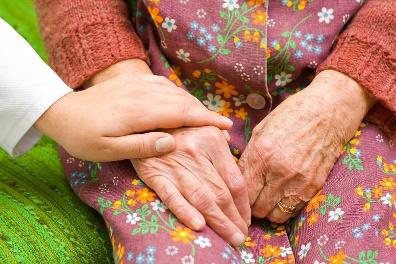         Если потерпевший подтвердит факт физического насилия, полицейский возбуждает дело об административном правонарушении. При повторных побоях виновный может быть привлечен к уголовной ответственности.Советы психологаДля предотвращения насилия специалисты рекомендуют прислушиваться к пожилым людям, вмешиваться при обнаружении первых признаков плохого обращения с ними.  Если вы заметили у пожилого признаки насилия, то следующие рекомендации помогут поддержать его: Уделите время пострадавшему, если он решил открыться. Разговор при этом самостоятельно прекращать нельзя. Человек может почувствовать, что его проблемы вам в тягость и снова закрыться. Слушайте пожилого без осуждений, предложите советы и варианты решения проблемы. При необходимости можете задавать уточняющие вопросы, но лучше дать человеку выразить свои чувства, страхи. Не высказывайте недоверие во время разговора, это даст пострадавшему чувство облегчения и надежды. Психологи советуют использовать такие фразы – я тебе верю, это не твоя вина, ты такого не заслуживаешь. Объясните пенсионеру, что жить в страхе перед насилием ненормально. Жертва не всегда знает о других моделях взаимоотношений. Окажите помощь в поиске групп поддержки, телефонов консультационных социальных служб, адвокатов. Разработайте с пожилым план безопасности при повторении акта насилия. Никогда не обещайте человеку помощь, которую вы не сможете дать, и не провоцируйте обидчика. Постарайтесь не делать того, чтобы жизнь пенсионера стала тяжелее.  Плохое обращение с пожилым человеком нередко приводит к тяжелым последствиям, поэтому эксперты в этом вопросе рекомендуют не оставаться людям равнодушными к проблеме, контролировать состояние окружающих пенсионеров, своевременно оказывать им помощь.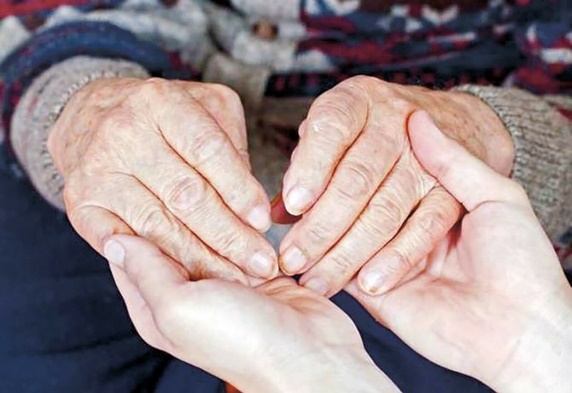 Государственное бюджетное учреждение социального обслуживания«Волжский центр социального обслуживания населения»ЖЕСТОКОЕ ОБРАЩЕНИЕ С ЛЮДЬМИ ПОЖИЛОГО ВОЗРАСТАИНФОРМАЦИЯ ДЛЯ СПЕЦИАЛИСТОВ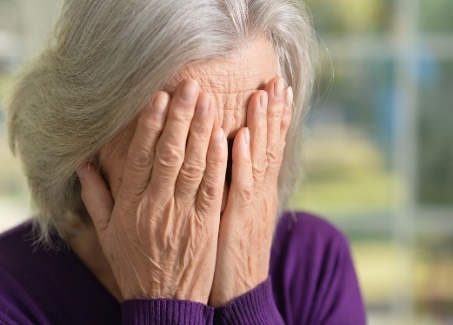 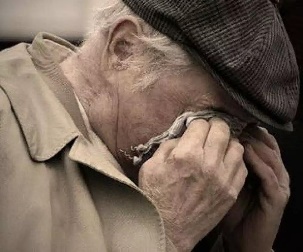 